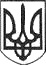 РЕШЕТИЛІВСЬКА МІСЬКА РАДАПОЛТАВСЬКОЇ ОБЛАСТІ(двадцять сьома позачергова сесія восьмого скликання)РІШЕННЯ18 листопада 2022 року							        № 1182 -27-VIIІПро надання дозволів на виготовлення проектів землеустрою щодо відведення земельних ділянокКеруючись Конституцією України, Земельним кодексом України, законами України ,,Про місцеве самоврядування в Україні”, „Про землеустрій”, ,,Про державний земельний кадастр”, розглянувши клопотання Комунального підприємства Полтавської обласної ради „Решетилівське підприємство „Водоканал”, Решетилівська міська радаВИРІШИЛА:1. Надати дозвіл Комунальному підприємству Полтавської обласної ради „Решетилівське підприємство „Водоканал” на виготовлення проекту землеустрою щодо відведення земельної ділянки орієнтовною площею до 0,36 га (код КВЦПЗД 11.04) - для розміщення та експлуатації основних, підсобних і допоміжних будівель та споруд технічної інфраструктури (виробництва та розподілення газу, постачання пари та гарячої води, збирання, очищення та розподілення води), яка розташована на території Решетилівської міської територіальної громади, поблизу земельної ділянки з кадастровим номером 5324255100:00:014:0066.2. Надати дозвіл Комунальному підприємству Полтавської обласної ради „Решетилівське підприємство „Водоканал” на виготовлення проекту землеустрою щодо відведення земельної ділянки орієнтовною площею до 0,36 га (код КВЦПЗД 11.04) - для розміщення та експлуатації основних, підсобних і допоміжних будівель та споруд технічної інфраструктури (виробництва та розподілення газу, постачання пари та гарячої води, збирання, очищення та розподілення води), яка розташована на території Решетилівської міської територіальної громади, поблизу земельної ділянки з кадастровим номером 5324255100:30:005:0941.3. Надати дозвіл Комунальному підприємству Полтавської обласної ради „Решетилівське підприємство „Водоканал” на виготовлення проекту землеустрою щодо відведення земельної ділянки орієнтовною площею до 0,36 га (код КВЦПЗД 11.04) – для розміщення та експлуатації основних, підсобних і допоміжних будівель та споруд технічної інфраструктури (виробництва та розподілення газу, постачання пари та гарячої води, збирання, очищення та розподілення води), яка розташована на території Решетилівської міської територіальної громади, поблизу земельної ділянки з кадастровим номером 5324255100:00:010:0133.4. Надати дозвіл Комунальному підприємству Полтавської обласної ради „Решетилівське підприємство „Водоканал” на виготовлення проекту землеустрою щодо відведення земельної ділянки орієнтовною площею до 0,4 га (код КВЦПЗД 11.04) - для розміщення та експлуатації основних, підсобних і допоміжних будівель та споруд технічної інфраструктури (виробництва та розподілення газу, постачання пари та гарячої води, збирання, очищення та розподілення води), яка розташована на території Решетилівської міської територіальної громади, поблизу земельної ділянки з кадастровим номером 5324255106:06:001:0026.5. Надати дозвіл Комунальному підприємству Полтавської обласної ради „Решетилівське підприємство „Водоканал” на виготовлення проекту землеустрою щодо відведення земельної ділянки орієнтовною площею до 0,26 га (код КВЦПЗД 11.04) - для розміщення та експлуатації основних, підсобних і допоміжних будівель та споруд технічної інфраструктури (виробництва та розподілення газу, постачання пари та гарячої води, збирання, очищення та розподілення води), яка розташована на території Решетилівської міської територіальної громади, поблизу земельної ділянки з кадастровим номером 5324280907:07:001:0001.6. Надати дозвіл Комунальному підприємству Полтавської обласної ради „Решетилівське підприємство „Водоканал” на виготовлення проекту землеустрою щодо відведення земельної ділянки орієнтовною площею до 0,21 га (код КВЦПЗД 11.04) - для розміщення та експлуатації основних, підсобних і допоміжних будівель та споруд технічної інфраструктури (виробництва та розподілення газу, постачання пари та гарячої води, збирання, очищення та розподілення води), яка розташована на території Решетилівської міської територіальної громади, поблизу земельної ділянки з кадастровим номером 5324280900:00:006:0081.7. Надати дозвіл Комунальному підприємству Полтавської обласної ради „Решетилівське підприємство „Водоканал” на виготовлення проекту землеустрою щодо відведення земельної ділянки орієнтовною площею до 0,21 га (код КВЦПЗД 11.04) - для розміщення та експлуатації основних, підсобних і допоміжних будівель та споруд технічної інфраструктури (виробництва та розподілення газу, постачання пари та гарячої води, збирання, очищення та розподілення води), яка розташована на території Решетилівської міської територіальної громади, поблизу земельної ділянки з кадастровим номером 5324281913:13:001:0174.8. Надати дозвіл Комунальному підприємству Полтавської обласної ради „Решетилівське підприємство „Водоканал” на виготовлення проекту землеустрою щодо відведення земельної ділянки орієнтовною площею до 0,36 га (код КВЦПЗД 11.04) - для розміщення та експлуатації основних, підсобних і допоміжних будівель та споруд технічної інфраструктури (виробництва та розподілення газу, постачання пари та гарячої води, збирання, очищення та розподілення води), яка розташована на території Решетилівської міської територіальної громади, поблизу земельної ділянки з кадастровим номером 5324281301:01:002:0006.9. Надати дозвіл Комунальному підприємству Полтавської обласної ради „Решетилівське підприємство „Водоканал” на виготовлення проекту землеустрою щодо відведення земельної ділянки орієнтовною площею до 0,36 га (код КВЦПЗД 11.04) - для розміщення та експлуатації основних, підсобних і допоміжних будівель та споруд технічної інфраструктури (виробництва та розподілення газу, постачання пари та гарячої води, збирання, очищення та розподілення води), яка розташована на території Решетилівської міської територіальної громади, поблизу земельної ділянки з кадастровим номером 5324281301:01:003:0021.10. Надати дозвіл Комунальному підприємству Полтавської обласної ради „Решетилівське підприємство „Водоканал” на виготовлення проекту землеустрою щодо відведення земельної ділянки орієнтовною площею до 0,36 га (код КВЦПЗД 11.04) - для розміщення та експлуатації основних, підсобних і допоміжних будівель та споруд технічної інфраструктури (виробництва та розподілення газу, постачання пари та гарячої води, збирання, очищення та розподілення води), яка розташована на території Решетилівської міської територіальної громади, поблизу земельної ділянки з кадастровим номером 5324281300:00:005:0069.11. Надати дозвіл Комунальному підприємству Полтавської обласної ради „Решетилівське підприємство „Водоканал” на виготовлення проекту землеустрою щодо відведення земельної ділянки орієнтовною площею до 0,36 га (код КВЦПЗД 11.04) - для розміщення та експлуатації основних, підсобних і допоміжних будівель та споруд технічної інфраструктури (виробництва та розподілення газу, постачання пари та гарячої води, збирання, очищення та розподілення води), яка розташована на території Решетилівської міської територіальної громади, поблизу земельної ділянки з кадастровим номером 5324282603:03:002:0034.12. Надати дозвіл Комунальному підприємству Полтавської обласної ради „Решетилівське підприємство „Водоканал” на виготовлення проекту землеустрою щодо відведення земельної ділянки орієнтовною площею до 0,36 га (код КВЦПЗД 11.04) - для розміщення та експлуатації основних, підсобних і допоміжних будівель та споруд технічної інфраструктури (виробництва та розподілення газу, постачання пари та гарячої води, збирання, очищення та розподілення води), яка розташована на території Решетилівської міської територіальної громади, поблизу земельної ділянки з кадастровим номером 5324282602:02:001:0126.13. Надати дозвіл Комунальному підприємству Полтавської обласної ради „Решетилівське підприємство „Водоканал” на виготовлення проекту землеустрою щодо відведення земельної ділянки орієнтовною площею до 0,36 га (код КВЦПЗД 11.04) - для розміщення та експлуатації основних, підсобних і допоміжних будівель та споруд технічної інфраструктури (виробництва та розподілення газу, постачання пари та гарячої води, збирання, очищення та розподілення води), яка розташована на території Решетилівської міської територіальної громади, поблизу земельної ділянки з кадастровим номером 5324285001:01:001:0176.14. Надати дозвіл Комунальному підприємству Полтавської обласної ради „Решетилівське підприємство „Водоканал” на виготовлення проекту землеустрою щодо відведення земельної ділянки орієнтовною площею до 0,36 га (код КВЦПЗД 11.04) - для розміщення та експлуатації основних, підсобних і допоміжних будівель та споруд технічної інфраструктури (виробництва та розподілення газу, постачання пари та гарячої води, збирання, очищення та розподілення води), яка розташована на території Решетилівської міської територіальної громади, поблизу земельної ділянки з кадастровим номером 5324285001:01:002:0384.15. Надати дозвіл Комунальному підприємству Полтавської обласної ради „Решетилівське підприємство „Водоканал” на виготовлення проекту землеустрою щодо відведення земельної ділянки орієнтовною площею до 0,36 га (код КВЦПЗД 11.04) - для розміщення та експлуатації основних, підсобних і допоміжних будівель та споруд технічної інфраструктури (виробництва та розподілення газу, постачання пари та гарячої води, збирання, очищення та розподілення води), яка розташована на території Решетилівської міської територіальної громади, поблизу земельної ділянки з кадастровим номером 5324285001:01:002:0255.16. Надати дозвіл Комунальному підприємству Полтавської обласної ради „Решетилівське підприємство „Водоканал” на виготовлення проекту землеустрою щодо відведення земельної ділянки орієнтовною площею до 0,36 га (код КВЦПЗД 11.04) - для розміщення та експлуатації основних, підсобних і допоміжних будівель та споруд технічної інфраструктури (виробництва та розподілення газу, постачання пари та гарячої води, збирання, очищення та розподілення води), яка розташована на території Решетилівської міської територіальної громади, поблизу земельної ділянки з кадастровим номером 5324281502:02:001:0118.17. Надати дозвіл Комунальному підприємству Полтавської обласної ради „Решетилівське підприємство „Водоканал” на виготовлення проекту землеустрою щодо відведення земельної ділянки орієнтовною площею до 0,36 га (код КВЦПЗД 11.04) - для розміщення та експлуатації основних, підсобних і допоміжних будівель та споруд технічної інфраструктури (виробництва та розподілення газу, постачання пари та гарячої води, збирання, очищення та розподілення води), яка розташована на території Решетилівської міської територіальної громади, поблизу земельної ділянки з кадастровим номером 5324281501:01:001:0169.18. Надати дозвіл Комунальному підприємству Полтавської обласної ради „Решетилівське підприємство „Водоканал” на виготовлення проекту землеустрою щодо відведення земельної ділянки орієнтовною площею до 0,36 га (код КВЦПЗД 11.04) - для розміщення та експлуатації основних, підсобних і допоміжних будівель та споруд технічної інфраструктури (виробництва та розподілення газу, постачання пари та гарячої води, збирання, очищення та розподілення води), яка розташована на території Решетилівської міської територіальної громади, поблизу земельної ділянки з кадастровим номером 5324281501:01:002:0201.19. Надати дозвіл Комунальному підприємству Полтавської обласної ради „Решетилівське підприємство „Водоканал” на виготовлення проекту землеустрою щодо відведення земельної ділянки орієнтовною площею до 0,36 га (код КВЦПЗД 11.04) - для розміщення та експлуатації основних, підсобних і допоміжних будівель та споруд технічної інфраструктури (виробництва та розподілення газу, постачання пари та гарячої води, збирання, очищення та розподілення води), яка розташована на території Решетилівської міської територіальної громади, поблизу земельної ділянки з кадастровим номером 5324281900:00:006:0022.20. Надати дозвіл Комунальному підприємству Полтавської обласної ради „Решетилівське підприємство „Водоканал” на виготовлення проекту землеустрою щодо відведення земельної ділянки орієнтовною площею до 0,36 га (код КВЦПЗД 11.04) - для розміщення та експлуатації основних, підсобних і допоміжних будівель та споруд технічної інфраструктури (виробництва та розподілення газу, постачання пари та гарячої води, збирання, очищення та розподілення води), яка розташована на території Решетилівської міської територіальної громади, поблизу земельної ділянки з кадастровим номером 5324281908:08:001:0015.21. Надати дозвіл Комунальному підприємству Полтавської обласної ради „Решетилівське підприємство „Водоканал” на виготовлення проекту землеустрою щодо відведення земельної ділянки орієнтовною площею до 0,36 га (код КВЦПЗД 11.04) - для розміщення та експлуатації основних, підсобних і допоміжних будівель та споруд технічної інфраструктури (виробництва та розподілення газу, постачання пари та гарячої води, збирання, очищення та розподілення води), яка розташована на території Решетилівської міської територіальної громади, поблизу земельної ділянки з кадастровим номером 5324281901:01:002:0086.22. Надати дозвіл Комунальному підприємству Полтавської обласної ради „Решетилівське підприємство „Водоканал” на виготовлення проекту землеустрою щодо відведення земельної ділянки орієнтовною площею до 0,36 га (код КВЦПЗД 11.04) - для розміщення та експлуатації основних, підсобних і допоміжних будівель та споруд технічної інфраструктури (виробництва та розподілення газу, постачання пари та гарячої води, збирання, очищення та розподілення води), яка розташована на території Решетилівської міської територіальної громади, поблизу земельної ділянки з кадастровим номером 5324281901:01:003:0097.23. Надати дозвіл Комунальному підприємству Полтавської обласної ради „Решетилівське підприємство „Водоканал” на виготовлення проекту землеустрою щодо відведення земельної ділянки орієнтовною площею до 0,23 га (код КВЦПЗД 11.04) - для розміщення та експлуатації основних, підсобних і допоміжних будівель та споруд технічної інфраструктури (виробництва та розподілення газу, постачання пари та гарячої води, збирання, очищення та розподілення води), яка розташована на території Решетилівської міської територіальної громади, поблизу земельної ділянки з кадастровим номером 5324282201:01:001:0102.24. Надати дозвіл Комунальному підприємству Полтавської обласної ради „Решетилівське підприємство „Водоканал” на виготовлення проекту землеустрою щодо відведення земельної ділянки орієнтовною площею до 0,36 га (код КВЦПЗД 11.04) - для розміщення та експлуатації основних, підсобних і допоміжних будівель та споруд технічної інфраструктури (виробництва та розподілення газу, постачання пари та гарячої води, збирання, очищення та розподілення води), яка розташована на території Решетилівської міської територіальної громади, поблизу земельної ділянки з кадастровим номером 5324285400:00:002:0013.25. Надати дозвіл Комунальному підприємству Полтавської обласної ради „Решетилівське підприємство „Водоканал” на виготовлення проекту землеустрою щодо відведення земельної ділянки орієнтовною площею до 0,36 га (код КВЦПЗД 11.04) - для розміщення та експлуатації основних, підсобних і допоміжних будівель та споруд технічної інфраструктури (виробництва та розподілення газу, постачання пари та гарячої води, збирання, очищення та розподілення води), яка розташована на території Решетилівської міської територіальної громади, поблизу земельної ділянки з кадастровим номером 5324283200:00:010:0043.26. Надати дозвіл Комунальному підприємству Полтавської обласної ради „Решетилівське підприємство „Водоканал” на виготовлення проекту землеустрою щодо відведення земельної ділянки орієнтовною площею до 0,36 га (код КВЦПЗД 11.04) - для розміщення та експлуатації основних, підсобних і допоміжних будівель та споруд технічної інфраструктури (виробництва та розподілення газу, постачання пари та гарячої води, збирання, очищення та розподілення води), яка розташована на території Решетилівської міської територіальної громади, поблизу земельної ділянки з кадастровим номером 5324283201:01:002:0006.27. Надати дозвіл Комунальному підприємству Полтавської обласної ради „Решетилівське підприємство „Водоканал” на виготовлення проекту землеустрою щодо відведення земельної ділянки орієнтовною площею до 0,36 га (код КВЦПЗД 11.04) - для розміщення та експлуатації основних, підсобних і допоміжних будівель та споруд технічної інфраструктури (виробництва та розподілення газу, постачання пари та гарячої води, збирання, очищення та розподілення води), яка розташована на території Решетилівської міської територіальної громади, поблизу земельної ділянки з кадастровим номером 5324285400:00:011:0002.28. Надати дозвіл Комунальному підприємству Полтавської обласної ради „Решетилівське підприємство „Водоканал” на виготовлення проекту землеустрою щодо відведення земельної ділянки орієнтовною площею до 0,36 га (код КВЦПЗД 11.04) - для розміщення та експлуатації основних, підсобних і допоміжних будівель та споруд технічної інфраструктури (виробництва та розподілення газу, постачання пари та гарячої води, збирання, очищення та розподілення води), яка розташована на території Решетилівської міської територіальної громади, поблизу земельної ділянки з кадастровим номером 5324285401:01:002:0145.29. Надати дозвіл Комунальному підприємству Полтавської обласної ради „Решетилівське підприємство „Водоканал” на виготовлення проекту землеустрою щодо відведення земельної ділянки орієнтовною площею до 0,36 га (код КВЦПЗД 11.04) - для розміщення та експлуатації основних, підсобних і допоміжних будівель та споруд технічної інфраструктури (виробництва та розподілення газу, постачання пари та гарячої води, збирання, очищення та розподілення води), яка розташована на території Решетилівської міської територіальної громади, поблизу земельної ділянки з кадастровим номером 5324285601:01:002:0010.30. Надати дозвіл Комунальному підприємству Полтавської обласної ради „Решетилівське підприємство „Водоканал” на виготовлення проекту землеустрою щодо відведення земельної ділянки орієнтовною площею до 0,40 га (код КВЦПЗД 11.04) - для розміщення та експлуатації основних, підсобних і допоміжних будівель та споруд технічної інфраструктури (виробництва та розподілення газу, постачання пари та гарячої води, збирання, очищення та розподілення води), яка розташована на території Решетилівської міської територіальної громади, поблизу земельної ділянки з кадастровим номером 5324283100:00:010:0090.31. Надати дозвіл Комунальному підприємству Полтавської обласної ради „Решетилівське підприємство „Водоканал” на виготовлення проекту землеустрою щодо відведення земельної ділянки орієнтовною площею до 0,36 га (код КВЦПЗД 11.04) - для розміщення та експлуатації основних, підсобних і допоміжних будівель та споруд технічної інфраструктури (виробництва та розподілення газу, постачання пари та гарячої води, збирання, очищення та розподілення води), яка розташована на території Решетилівської міської територіальної громади, поблизу земельної ділянки з кадастровим номером 5324285608:08:001:0076.32. Надати дозвіл Комунальному підприємству Полтавської обласної ради „Решетилівське підприємство „Водоканал” на виготовлення проекту землеустрою щодо відведення земельної ділянки орієнтовною площею до 0,36 га (код КВЦПЗД 11.04) - для розміщення та експлуатації основних, підсобних і допоміжних будівель та споруд технічної інфраструктури (виробництва та розподілення газу, постачання пари та гарячої води, збирання, очищення та розподілення води), яка розташована на території Решетилівської міської територіальної громади, поблизу земельної ділянки з кадастровим номером 53220816001:01:001:0318.33. Надати дозвіл Комунальному підприємству Полтавської обласної ради „Решетилівське підприємство „Водоканал” на виготовлення проекту землеустрою щодо відведення земельної ділянки орієнтовною площею до 0,36 га (код КВЦПЗД 11.04) - для розміщення та експлуатації основних, підсобних і допоміжних будівель та споруд технічної інфраструктури (виробництва та розподілення газу, постачання пари та гарячої води, збирання, очищення та розподілення води), яка розташована на території Решетилівської міської територіальної громади, поблизу земельної ділянки з кадастровим номером 5324283101:01:001:0012.34. Надати дозвіл Комунальному підприємству Полтавської обласної ради „Решетилівське підприємство „Водоканал” на виготовлення проекту землеустрою щодо відведення земельної ділянки орієнтовною площею до 0,36 га (код КВЦПЗД 11.04) - для розміщення та експлуатації основних, підсобних і допоміжних будівель та споруд технічної інфраструктури (виробництва та розподілення газу, постачання пари та гарячої води, збирання, очищення та розподілення води), яка розташована на території Решетилівської міської територіальної громади, поблизу земельної ділянки з кадастровим номером 5324283101:01:002:0023.35. Надати дозвіл Комунальному підприємству Полтавської обласної ради „Решетилівське підприємство „Водоканал” на виготовлення проекту землеустрою щодо відведення земельної ділянки орієнтовною площею до 0,36 га (код КВЦПЗД 11.04) - для розміщення та експлуатації основних, підсобних і допоміжних будівель та споруд технічної інфраструктури (виробництва та розподілення газу, постачання пари та гарячої води, збирання, очищення та розподілення води), яка розташована на території Решетилівської міської територіальної громади, поблизу земельної ділянки з кадастровим номером 5324283101:01:001:0234.36. Надати дозвіл Комунальному підприємству Полтавської обласної ради „Решетилівське підприємство „Водоканал” на виготовлення проекту землеустрою щодо відведення земельної ділянки орієнтовною площею до 0,36 га (код КВЦПЗД 11.04) - для розміщення та експлуатації основних, підсобних і допоміжних будівель та споруд технічної інфраструктури (виробництва та розподілення газу, постачання пари та гарячої води, збирання, очищення та розподілення води), яка розташована на території Решетилівської міської територіальної громади, поблизу земельної ділянки з кадастровим номером 5324285603:03:001:0111.37. Надати дозвіл Комунальному підприємству Полтавської обласної ради „Решетилівське підприємство „Водоканал” на виготовлення проекту землеустрою щодо відведення земельної ділянки орієнтовною площею до 0,40 га (код КВЦПЗД 11.04) - для розміщення та експлуатації основних, підсобних і допоміжних будівель та споруд технічної інфраструктури (виробництва та розподілення газу, постачання пари та гарячої води, збирання, очищення та розподілення води), яка розташована на території Решетилівської міської територіальної громади, поблизу земельної ділянки з кадастровим номером 5324281400:00:012:0034.38. Надати дозвіл Комунальному підприємству Полтавської обласної ради „Решетилівське підприємство „Водоканал” на виготовлення проекту землеустрою щодо відведення земельної ділянки орієнтовною площею до 0,36 га (код КВЦПЗД 11.04) - для розміщення та експлуатації основних, підсобних і допоміжних будівель та споруд технічної інфраструктури (виробництва та розподілення газу, постачання пари та гарячої води, збирання, очищення та розподілення води), яка розташована на території Решетилівської міської територіальної громади, поблизу земельної ділянки з кадастровим номером 5324280501:01:001:0288.39. Надати дозвіл Комунальному підприємству Полтавської обласної ради „Решетилівське підприємство „Водоканал” на виготовлення проекту землеустрою щодо відведення земельної ділянки орієнтовною площею до 0,36 га (код КВЦПЗД 11.04) - для розміщення та експлуатації основних, підсобних і допоміжних будівель та споруд технічної інфраструктури (виробництва та розподілення газу, постачання пари та гарячої води, збирання, очищення та розподілення води), яка розташована на території Решетилівської міської територіальної громади, поблизу земельної ділянки з кадастровим номером 5324281400:00:012:0011.40. Надати дозвіл Комунальному підприємству Полтавської обласної ради „Решетилівське підприємство „Водоканал” на виготовлення проекту землеустрою щодо відведення земельної ділянки орієнтовною площею до 0,40 га (код КВЦПЗД 11.04) - для розміщення та експлуатації основних, підсобних і допоміжних будівель та споруд технічної інфраструктури (виробництва та розподілення газу, постачання пари та гарячої води, збирання, очищення та розподілення води), яка розташована на території Решетилівської міської територіальної громади, поблизу земельної ділянки з кадастровим номером 5324280500:00:004:0087.41. Надати дозвіл Комунальному підприємству Полтавської обласної ради „Решетилівське підприємство „Водоканал” на виготовлення проекту землеустрою щодо відведення земельної ділянки орієнтовною площею до 0,36 га (код КВЦПЗД 11.04) - для розміщення та експлуатації основних, підсобних і допоміжних будівель та споруд технічної інфраструктури (виробництва та розподілення газу, постачання пари та гарячої води, збирання, очищення та розподілення води), яка розташована на території Решетилівської міської територіальної громади, поблизу земельної ділянки з кадастровим номером 5324284200:00:008:0010.42. Надати дозвіл Комунальному підприємству Полтавської обласної ради „Решетилівське підприємство „Водоканал” на виготовлення проекту землеустрою щодо відведення земельної ділянки орієнтовною площею до 0,36 га (код КВЦПЗД 11.04) - для розміщення та експлуатації основних, підсобних і допоміжних будівель та споруд технічної інфраструктури (виробництва та розподілення газу, постачання пари та гарячої води, збирання, очищення та розподілення води), яка розташована на території Решетилівської міської територіальної громади, поблизу земельної ділянки з кадастровим номером 5324284201:01:003:0001.43. Надати дозвіл Комунальному підприємству Полтавської обласної ради „Решетилівське підприємство „Водоканал” на виготовлення проекту землеустрою щодо відведення земельної ділянки орієнтовною площею до 0,36 га (код КВЦПЗД 11.04) - для розміщення та експлуатації основних, підсобних і допоміжних будівель та споруд технічної інфраструктури (виробництва та розподілення газу, постачання пари та гарячої води, збирання, очищення та розподілення води), яка розташована на території Решетилівської міської територіальної громади, поблизу земельної ділянки з кадастровим номером 5324281601:01:002:0047.44. Надати дозвіл Комунальному підприємству Полтавської обласної ради „Решетилівське підприємство „Водоканал” на виготовлення проекту землеустрою щодо відведення земельної ділянки орієнтовною площею до 0,36 га (код КВЦПЗД 11.04) - для розміщення та експлуатації основних, підсобних і допоміжних будівель та споруд технічної інфраструктури (виробництва та розподілення газу, постачання пари та гарячої води, збирання, очищення та розподілення води), яка розташована на території Решетилівської міської територіальної громади, поблизу земельної ділянки з кадастровим номером 5324284207:07:002:0025.45. Замовником робіт з виготовлення технічних документацій із землеустрою щодо інвентаризацій земельних ділянок на території Решетилівської міської ради Полтавського району Полтавської області визначити Комунальне підприємство Полтавської обласної ради „Решетилівське підприємство „Водоканал”.46. Контроль за виконанням даного рішення покласти на постійну комісію з питань земельних відносин, екології, житлово-комунального господарства, архітектури, інфраструктури, комунальної власності та приватизації (Захарченко В.Г.).Міський голова	О.А. Дядюнова